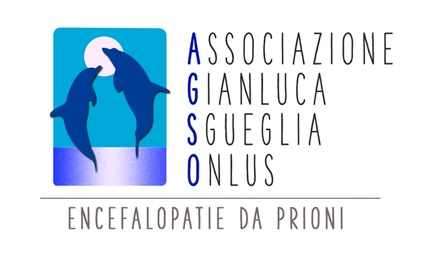 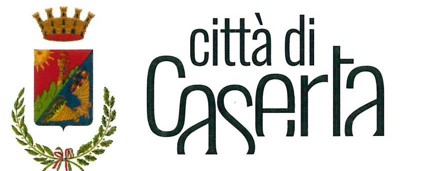                                           Assessorato alla CulturaCONCORSO “LA CITTA’ CHE VORREI DOPO IL COVID-19: NUOVI STILI DI VITA E NUOVE OPPORTUNITA’”CONCORSO A PREMI CON ASSEGNAZIONE DI N. 3 BORSE STUDIO PROMOSSO DALL’ASSOCIAZIONE ETS IN MEMORIA DI GIANLUCA SGUEGLIA IN OCCASIONE DELL’ANNIVERSARIO DEL DECIMO ANNO DI COSTITUZIONE.Il concorso, promosso dall’Associazione Gianluca Sgueglia in collaborazione con il Comitato Cittadino “Caserta Young” e Patrocinato dal Comune di Caserta, indetto tra le Scuole Superiori della Città di Caserta, prevede l’assegnazione di n. 3 borse di studio, rispettivamente del valore di EUR 500,00, 400,00 e 300,00. Il concorso prevede che gli studenti delle classi del 3°, 4°, 5° anno degli Istituti di Scuola Superiore di Caserta, che desiderano partecipare, consegnino un elaborato sul tema: “La Città che Vorrei - dopo il Covid-19: nuovi stili di vita e nuove opportunità”. L’iniziativa si svolgerà in modalità “remoto” attraverso l’utilizzo dei dispositivi telematici e del collegamento Internet.Modalità di svolgimento: L’adesione degli Istituti dovrà essere inviata entro il 10 aprile all’indirizzo:bibliotecatescione@comune.caserta.it.La comunicazione dell’iniziativa e della Traccia agli studenti dell’ultimo anno delle superiori sarà effettuata a cura degli Istituti aderenti attraverso la didattica a distanza. Sarà cura degli stessi Istituti comunicare tutte le informazioni necessarie e utili per lo svolgimento della prova. In caso di partecipazione elevata, saranno gli stessi docenti di italiano a fare una prima selezione. Il numero totale degli elaborati inviabili dalle singole scuole sarà comunicato a breve, appena gli organizzatori avranno avuto una mail di adesione al progetto da parte del Dirigente scolastico o di un Referente da questi nominato.Ogni elaborato dovrà essere un lavoro originale, con una lunghezza massima di 6 pagine Word corpo 11. L’invio dello stesso dovrà avvenire e non oltre il 22 maggio, sempre all’indirizzo di posta elettronica su indicato, con la specificazione – in oggetto – “Elaborato La Città che vorrei – dopo il Covid-19”.Gli elaborati saranno esaminati da una Commissione Esaminatrice composta da cinque membri (N. 1 Prof./Prof.ssa di Italiano; N. 1 Sociologo/a; N. 1 Esperto/a Ambientale; N. 1 Formatore/trice; N. 1 Medico) i cui nominativi saranno successivamente comunicati. Ogni componente della Commissione potrà esprimere un voto, che va da un minimo di 5 punti ad un massimo di dieci punti per ogni elaborato; il voto potrà essere espresso in centesimi, ad es. 7,85.Per promuovere il concorso verrà creata una pagina Facebook contenente tutte le news, gli aggiornamenti e le informazioni utili inerenti al concorso.